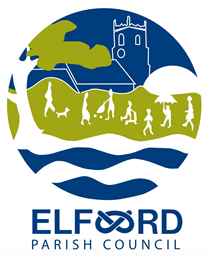 A meeting of the Sportsfield Committee will take place on:Date and time:		Thursday 20th January 2022, 7.30 pm Venue: 			Elford Village Hall					 signed M.JonesClerk to Elford Parish Council 						dated 	 13/01/2250 Cornwall Avenue, Tamworth B78 3YB clerk@elfordparish.co.uk01827 50230A G E N D ATo receive apologies for absence.To approve Minutes of the meeting on 27th January 2021.To discuss S106 works at the pavilion.To discuss options for a shared community facility and possible timescales.To discuss an equipment storage facility and toilet provision.To consider any other business relating to the Sportsfield.